PLANTILLA DE PEDIDOS DE CAMBIOS DE INGENIERÍA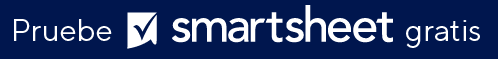 NOMBRE DEL PROYECTOUBICACIÓN DEL TRABAJON.º DE CONTRATO N.° DE ORDEN DE CAMBIOPARTE SOLICITANTEFECHA DE SOLICITUDADMINISTRADOR DEL PROYECTOCONTRATISTARESPONSABLEINGENIERODESCRIPCIÓN GENERAL DEL CAMBIODESCRIPCIÓN GENERAL DEL CAMBIOESQUEMA/DESCRIPCIÓN DEL CAMBIOEnumere y adjunte la documentación pertinente. ESQUEMA/DESCRIPCIÓN DEL CAMBIOMOTIVO DEL CAMBIOACCIONES SOLICITADASDOCUMENTOS DE RESPALDO Y JUSTIFICACIÓNEnumere todos los documentos adjuntos que respaldan el cambio solicitado y justifiquen cualquier aumento del costo y el tiempo.DOCUMENTOS DE RESPALDO Y JUSTIFICACIÓNINGENIERÍA PRELIMINARINGENIERÍA DE CONSTRUCCIÓNRESUMEN DE SUPUESTOS Y RIESGOSELEMENTOS AFECTADOSCAMBIO EN EL PRECIO DEL CONTRATOCAMBIO EN EL PRECIO DEL CONTRATOCAMBIO EN LOS TIEMPOS DEL CONTRATOCAMBIO EN LOS TIEMPOS DEL CONTRATOPRECIO ORIGINALPLAZOS ORIGINALESCAMBIOS NETOS DE PEDIDOS DE CAMBIO ANTERIORESCAMBIOS NETOS DE PEDIDOS DE CAMBIO ANTERIORES EN DÍASAUMENTO/REDUCCIÓN NETOSAUMENTO/REDUCCIÓN NETOSPRECIO TOTAL DEL CONTRATO CON CAMBIOS APROBADOSPLAZO TOTAL DEL CONTRATO CON CAMBIOS APROBADOSDESGLOSE DETALLADO DEL TRABAJON.º DE HORASTARIFAMONTOCONSTRUCCIÓNASIGNACIÓN DEL DISEÑOOTROTOTALTOTALIMPUESTOx 15 %TOTAL GLOBALTOTAL GLOBALRECOMENDADO PORINGENIERO DE REGISTROAPROBADO POR EL PROPIETARIOFECHAFECHAACEPTADO POR EL CONTRATISTAREVISADO POR EL RESPONSABLE DE FINANCIACIÓNFECHAFECHARENUNCIATodos los artículos, las plantillas o la información que proporcione Smartsheet en el sitio web son solo de referencia. Mientras nos esforzamos por mantener la información actualizada y correcta, no hacemos declaraciones ni garantías de ningún tipo, explícitas o implícitas, sobre la integridad, precisión, confiabilidad, idoneidad o disponibilidad con respecto al sitio web o la información, los artículos, las plantillas o los gráficos relacionados que figuran en el sitio web. Por lo tanto, cualquier confianza que usted deposite en dicha información es estrictamente bajo su propio riesgo.